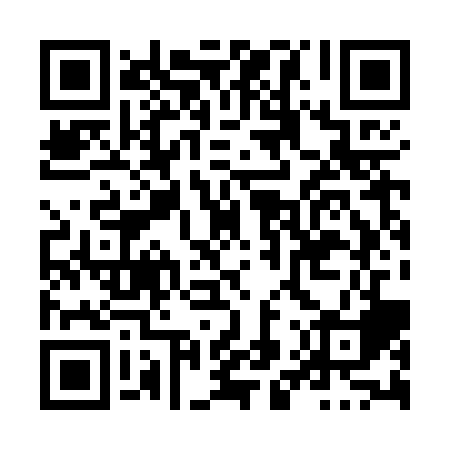 Ramadan times for Hallnor, Ontario, CanadaMon 11 Mar 2024 - Wed 10 Apr 2024High Latitude Method: Angle Based RulePrayer Calculation Method: Islamic Society of North AmericaAsar Calculation Method: HanafiPrayer times provided by https://www.salahtimes.comDateDayFajrSuhurSunriseDhuhrAsrIftarMaghribIsha11Mon6:196:197:451:345:327:257:258:5112Tue6:176:177:431:345:347:267:268:5213Wed6:156:157:411:345:357:287:288:5414Thu6:136:137:391:345:367:297:298:5615Fri6:106:107:371:335:377:317:318:5716Sat6:086:087:351:335:397:327:328:5917Sun6:066:067:321:335:407:347:349:0018Mon6:046:047:301:325:417:357:359:0219Tue6:026:027:281:325:427:377:379:0420Wed5:595:597:261:325:437:387:389:0521Thu5:575:577:241:325:457:407:409:0722Fri5:555:557:221:315:467:417:419:0923Sat5:535:537:201:315:477:437:439:1024Sun5:505:507:181:315:487:447:449:1225Mon5:485:487:161:305:497:467:469:1426Tue5:465:467:141:305:507:477:479:1527Wed5:435:437:121:305:517:497:499:1728Thu5:415:417:101:295:527:507:509:1929Fri5:395:397:071:295:547:527:529:2130Sat5:365:367:051:295:557:537:539:2231Sun5:345:347:031:295:567:557:559:241Mon5:325:327:011:285:577:567:569:262Tue5:295:296:591:285:587:587:589:283Wed5:275:276:571:285:597:597:599:304Thu5:255:256:551:276:008:008:009:315Fri5:225:226:531:276:018:028:029:336Sat5:205:206:511:276:028:038:039:357Sun5:175:176:491:276:038:058:059:378Mon5:155:156:471:266:048:068:069:399Tue5:135:136:451:266:058:088:089:4110Wed5:105:106:431:266:068:098:099:42